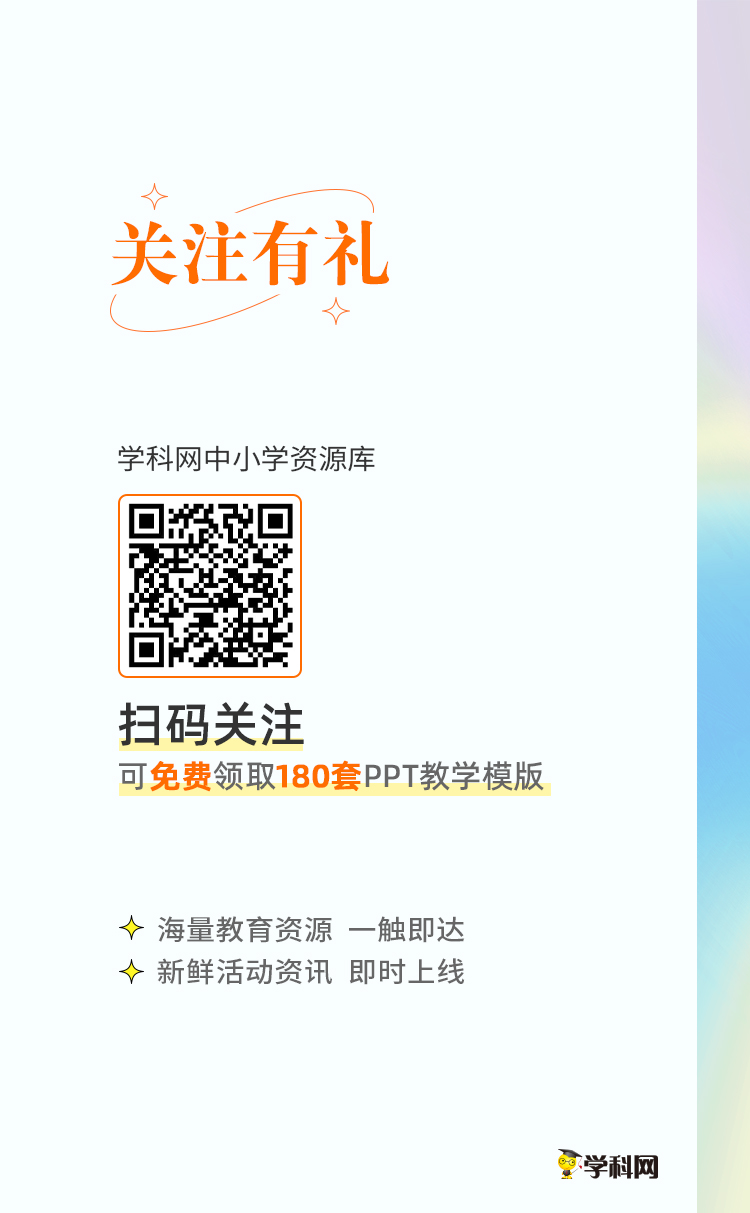 授课教师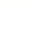 授课科目政治课题公有制为主体、多种所有制经济共同发展课型新授课学情分析本框对应的是《普通高中思想政治课程标准（2017年版）》模块2“经济与社会”的内容要求：“1.1了解各种所有制经济的地位与作用，阐释公有制经济与非公有制经济相互促进、共同发展，明确坚持毫不动摇巩固和发展公有制经济，毫不动摇鼓励、支持、引导非公有制经济发展。学生经过必修一的学习逐渐适应高中政治的教学方式和内容，对我国社会主义制度有了初步了解，本框内容为我国社会主义制度中基本经济制度的内容，在细化必修一的学习的同时，打牢“经济与社会”学生知识的第一步基础。本框对应的是《普通高中思想政治课程标准（2017年版）》模块2“经济与社会”的内容要求：“1.1了解各种所有制经济的地位与作用，阐释公有制经济与非公有制经济相互促进、共同发展，明确坚持毫不动摇巩固和发展公有制经济，毫不动摇鼓励、支持、引导非公有制经济发展。学生经过必修一的学习逐渐适应高中政治的教学方式和内容，对我国社会主义制度有了初步了解，本框内容为我国社会主义制度中基本经济制度的内容，在细化必修一的学习的同时，打牢“经济与社会”学生知识的第一步基础。本框对应的是《普通高中思想政治课程标准（2017年版）》模块2“经济与社会”的内容要求：“1.1了解各种所有制经济的地位与作用，阐释公有制经济与非公有制经济相互促进、共同发展，明确坚持毫不动摇巩固和发展公有制经济，毫不动摇鼓励、支持、引导非公有制经济发展。学生经过必修一的学习逐渐适应高中政治的教学方式和内容，对我国社会主义制度有了初步了解，本框内容为我国社会主义制度中基本经济制度的内容，在细化必修一的学习的同时，打牢“经济与社会”学生知识的第一步基础。教学目标1.认识生产资料所有制在生产关系中的决定性作用，理解社会主义初级阶段我国的生产资料所有制的内容、地位及作用。2.了解公有制经济的构成，理解以公有制为主体的必要性及其主要体现。3.了解国有经济与国有企业，理解国有经济的主导作用和国有企业的地位。4.了解非公有制经济的内容，理解非公有制经济的地位和作用。5.理解公有制经济与非公有制经济的关系，正确认识多种所有制经济共同发展的必要性。1.认识生产资料所有制在生产关系中的决定性作用，理解社会主义初级阶段我国的生产资料所有制的内容、地位及作用。2.了解公有制经济的构成，理解以公有制为主体的必要性及其主要体现。3.了解国有经济与国有企业，理解国有经济的主导作用和国有企业的地位。4.了解非公有制经济的内容，理解非公有制经济的地位和作用。5.理解公有制经济与非公有制经济的关系，正确认识多种所有制经济共同发展的必要性。1.认识生产资料所有制在生产关系中的决定性作用，理解社会主义初级阶段我国的生产资料所有制的内容、地位及作用。2.了解公有制经济的构成，理解以公有制为主体的必要性及其主要体现。3.了解国有经济与国有企业，理解国有经济的主导作用和国有企业的地位。4.了解非公有制经济的内容，理解非公有制经济的地位和作用。5.理解公有制经济与非公有制经济的关系，正确认识多种所有制经济共同发展的必要性。教学重点公有制的内容以及主体地位的体现、国有经济是国民经济的主导力量、非公有制经济的地位和内容、非公有制经济和公有制经济的关系公有制的内容以及主体地位的体现、国有经济是国民经济的主导力量、非公有制经济的地位和内容、非公有制经济和公有制经济的关系公有制的内容以及主体地位的体现、国有经济是国民经济的主导力量、非公有制经济的地位和内容、非公有制经济和公有制经济的关系教学难点多种所有制经济共同发展、公有制经济和非公有制经济在市场中和国民经济中的地位区分多种所有制经济共同发展、公有制经济和非公有制经济在市场中和国民经济中的地位区分多种所有制经济共同发展、公有制经济和非公有制经济在市场中和国民经济中的地位区分教具多媒体课件多媒体课件多媒体课件教学环节新课导入议题一教师：在我们一天的日常生活中，我们每个人斗需要消费各种产品和服务。那同学们，首先请大家结合黑板上老师给的小漫画提示，思考：同学们在一天的学习生活中享受了那些产品和服务？我们生活的涉及到了衣食住行等方方面面的产品和服务，那么这些产品和服务是怎么来的？这节课老师首先带大家学习“物质资料的生产”这个概念，物质资料的生产是人类社会赖以生存和发展的基础。                 人的劳动：是物质财富的源泉、价值的唯一源泉物质资料的生产                 生产资料：创造物质财富和价值的条件教师：通过《必修一中国特色社会主义》的学习，我们知道了生产力和生产关系的关系：生产力决定生产关系，生产关系反作用于生产力。生产力包括的三要素：劳动力、劳动工具、劳动对象，生产关系的三要素：生产资料所有制、人们在生产关系中形成的地位及其关系、产品分配，其中其决定性作用的是“生产资料所有制”。生产资料所有制在生产关系中起决定性作用，是生产关系的核心、也是经济制度的基础。同学们，那一个社会是不是只有一种生产资料所有制的？教师通过必修一知识:阶级社会的演进和阶级社会生产关系特点以及相关常识组织思考，引导学生得出否定答案。占支配地位的生产资料所有制决定着一个社会的基本性质和发展方向。教师：同学们可以看一下，黑板上老师给大家展示的两幅地图，这两幅地图分别是那两个国家？这两个国家是分别是什么社会形态？判断的依据是什么？中国和美国的社会性质和生产资料所有制对比，得出结论：中国以公有制为主体决定着中国是社会主义社会，美国以私有制为主体决定着美国是资本主义社会。正课讲授公有制的主体地位及其体现议题二教师：结合一开始我们所讨论的问题“同学们在一天的学习生活中享受了那些产品和服务？”思考：我们所享受的产品和服务分别由哪些所有制经济的劳动者生产和提供？我国基本经济制度：公有制为主体、多种所有制经济共同发展公有制经济的内容：国有经济、集体经济、混合所有制经济中的国有成分和集体成分以公有制为主体的地位：是社会主义初级阶段经济制度的根本特征。以公有制为主体的意义：①为国家建设、国防安全、人民生活改善作出了突出贡献，是社会主义经济制度的基础。②以公有制为主体是促进生产力发展的根本要求，生产资料公有制适应社会化大生产要求，是社会主义国家对社会生产和经济发展进行宏观调控的制度基础，有利于推动经济持续健康发展。③以公有制为主体是实现共同富裕的基本前提，生产资料公有制决定了社会主义国家必须采取按劳分配制度，体现了人们在生产资料占有上的平等关系，能防止两极分化，有利于人民共享发展成果，实现共同富裕。教师：公有制包括国有经济、集体经济、混合所有制经济中的国有成分和集体成分，那什么是混合所有制经济呢？同学们所理解的混合所有制经济是怎样混合的？混合所有制经济特点：公有+非公有教师：中粮集团是我国重要的国企之一，承担着保障我国国民的粮油安全、稳定粮油价格重大重用，但是中粮集团作为国有企业是不是就完全由国家出资呢？我们一起来看一下中粮集团的股权构成情况，中粮集团分属于不同所有制的股东，所以中粮集团是混合所有制经济，但是中粮集团的最大股东是国家的，国家控股，中粮集团也是国企。公有制主体地位体现：公有资产在社会总资产中占优势，国有经济控制国民经济的命脉，对经济发展起主导作用。这时就全国而言，有的地方、有的产业可以有所产业可以有所差别。公有资产占优势，要有量的优势，更要有质的优势。教师：公有资产不等于国有经济/国有资产，公有资产在社会总资产中占有量的优势，国民经济控制国民经济的命脉，但这是就全国而言，有的地方、有的产业有所区别，并非每个地方公有资产、国有经济控制的量都是一样的，需要具体地方具体分析看待。议题三你知道我们日常生活中享受到的服务和产品哪些由国有经济控制的？谈谈你对国有经济的认识。        定义：是由部分劳动者共同占有生产资料的一种公有制经济形式。集体经济        主要实现形式：家庭联产承包责任制、合作社、集体企业、股份合作制   定义：由社会全体劳动者共同占有生产资料（以国家所有制形式存在）的公有            形式（国有资产委员会代表全体劳动者掌握管理） 国有经济   地位：国有经济起主导作用，主要体现在控制力上，对于关系国民经济的重要行业和关键领域国有经济必须占支配地位最主要的实现形式：国有企业教师：国有经济、集体经济都属于公有制经济，然而国有经济和集体经济的具体区别在哪里？集体经济顾名思义是有部分劳动者占有生产资料的经济形式，主要以村民小组、村、乡镇为单位。主要实现形式有家庭联产承包责任制、合作社、集体企业、股份合作制，合作社、集体企业、股份合作制强调的都是需要全村民小组、全村、全乡镇全员参与的，才能称之为集体经济。国有经济是社会全体劳动者共同占有生产资料，由国资委代表全体劳动者掌握经营管理。国有经济对国民经济起主导作用，主导作用体现在控制力上，控制着我国国民经济的重要行业和关键领域，例如涉及国家安全的行业（国防工业、造币、航空航天等）、提供重要公共产品和服务的行业（大型水利设施、环保设施、城市公共交通等）、重大基础设施和重要矿产资源行业（电力电网、电信、铁路、煤炭等）、支柱产业和高新技术产业（机械工业、电子工业、汽车工业、石油化工等）中的骨干企业。国有经济最主要的实现形式是国企，哪些企业我们把它称为国企呢？国企对于我们国家发展有什么样的重大意义？国有企业：国有独资企业、国有控股企业、央企、地方政府投资参与控制的企业例如：中国物流集团、石油石化集团、电力集团、电信（移动或联通）集团、中国核工业集团、中国航空工业第一集团公司、中国船舶工业集团公司、国兵器工业集团公司、中国电子科技集团公司、格力集团、中国长江三峡集团公司、中国第一汽车集团公司、中粮集团有限公司、中国建筑工程总公司、中国中煤能源集团公司、中国节能环保集团公司。国有企业的意义：国有企业的地位：是中国特色社会主义的重要物质基础和政治基础，是推进国家现代化、保障人民共同利益的重要力量，使我们党执政兴国的重要支柱和依靠力量。教师：除了关系国民经济命脉的重要行业和关键领域，还有哪些也是属于国家所有和集体所有的？我们一起来拓展一点课外常识，矿藏、山川、河流、湖泊、珍贵动物、土地也是归国家所有和集体所有，具体细节划分同学们可以看到课本第五页相关链接。多种所有制经济共同发展教师：通过学习公有制为主体的内容，我们了解到我们国家为什么坚持公有制为主体，公有制在我国国民经济中的地位、作用以及公有制主体地位的体现，接下来我们将学习除公有制外的其他所有制经济形式，首先我们来了解非公有制经济的组成成分。个体经济：由劳动者个人和家庭占有生产资料，从事个体劳动和经营的经济私营经济：以生产资料私有和雇佣劳动为基础的经济以及混合所有制经济中的私人非公有    成分港澳台投资外资经济：外国投资者根据我国法律法规在我国境内设立的独资企业以及中外共同设立企业的外商投资部分（港澳台参照外资）教师：个体经济强调个体和家庭自己开店、自己生产经营，私营经济强调自己开店或许和企业雇佣别人参与生产经营，两个经济最明显的区分点在于是否产生了雇佣关系，没有雇佣关系---个体经济，有雇佣关系---私营经济。初步了解了个体经济、私营经济、外资经济的特点，我们一起来看“小南瓜”连锁店的发展历程，寻找出“小南瓜”运营经济形式的变化和依据。材料一：有一对夫妻开了家小饭馆，取名“小南瓜”，夫妻俩既当老板又当服务员。他们把农民卖不出去的小南瓜加工成美味食品，远近闻名。随着生意越来越红火，他们租了更大面积的店铺，聘用了数十个服务人员。后来，为了把“小南瓜”打造成全国性的连锁店，他们又引进了国外投资机构的资金。议题一：议题：“小南瓜”的所有制经济形式发生了几次变化？你做出判断的依据是什么？学生小组讨论三分钟，统一答案后进行小组展示和补充纠正。教师总结：“小南瓜”连锁店经历了三次变化，第一次自己开店自己经营，属于个体经济；第二次生意红火后，聘用了数十个服务员，产生了雇佣关系，由个体经济转变为私营经济；第三次，引进外国投资机构的资金，引进外资的部分我们称之为外资经济。通过前面的学习我们知道，公有制在在社会主义市场经济中居于主体地位，那非公有制经济在社会主义市场经济体制中的地位如何呢？对社会主义市场经济发挥着怎样的作用？非公有制经济的地位：是社会主义市场经济的重要组成部分非公有制经济的作用：是稳定经济增长和改善民生的重要力量、创业就业的主要领域、技术创新的重要主体、国家税收的重要来源，为我国社会主义市场经济发展、政府职能转变、农村富余劳动力转移、国际市场开拓等发挥了重要作用。教师，请同学举例生活中的非公有制经济体，安利你最喜欢的一家非公有制经济体，为什么？教师图片陈列，和安利自己喜欢的店铺，说明喜欢的缘由。教师：我国的基本经济制度：公有制为主体，多种所有制经济经济共同发展的基础内容我们已经学完，公有制、非公有制都是我国社会主义市场经济不可或缺的一部分，那公有制经济和非公有制经济是不是公有制经济发展，非公有制经济就被挤压了发展空间，非公有制经济发展就会妨碍公有制经济的发展呢？答案是否定的，公有制经济和非公有制经济是一种什么样的关系？在社会主义初级阶段，发展公有制经济为主体，多种所有制经济共同发展的经济制度对于我国经济发展有什么样的意义？公有制经济和非公有制经济的关系：相辅相成、相得益彰、共同发展，统一于社会主义现代化建设进程中（你中有我、我中有你）多种所有制经济共同发展的意义（公有制经济和非公有制经济共同发展）：有利于形成各种所有制之间的市场竞争关系，调动不同经济主体的积极性，有效利用各方面资源，取长补短，激发社会主义市场经济活力，推动经济持续健康发展。补充：公有制和非公有制经济在市场竞争中地位平等，在国民经济中地位不平等。教师：公有制经济和非公有制经济在市场竞争中是平等的，平等竞争、平等享有市场资源，在国民经济中，永远坚持公有制为主体。新课导入议题一教师：在我们一天的日常生活中，我们每个人斗需要消费各种产品和服务。那同学们，首先请大家结合黑板上老师给的小漫画提示，思考：同学们在一天的学习生活中享受了那些产品和服务？我们生活的涉及到了衣食住行等方方面面的产品和服务，那么这些产品和服务是怎么来的？这节课老师首先带大家学习“物质资料的生产”这个概念，物质资料的生产是人类社会赖以生存和发展的基础。                 人的劳动：是物质财富的源泉、价值的唯一源泉物质资料的生产                 生产资料：创造物质财富和价值的条件教师：通过《必修一中国特色社会主义》的学习，我们知道了生产力和生产关系的关系：生产力决定生产关系，生产关系反作用于生产力。生产力包括的三要素：劳动力、劳动工具、劳动对象，生产关系的三要素：生产资料所有制、人们在生产关系中形成的地位及其关系、产品分配，其中其决定性作用的是“生产资料所有制”。生产资料所有制在生产关系中起决定性作用，是生产关系的核心、也是经济制度的基础。同学们，那一个社会是不是只有一种生产资料所有制的？教师通过必修一知识:阶级社会的演进和阶级社会生产关系特点以及相关常识组织思考，引导学生得出否定答案。占支配地位的生产资料所有制决定着一个社会的基本性质和发展方向。教师：同学们可以看一下，黑板上老师给大家展示的两幅地图，这两幅地图分别是那两个国家？这两个国家是分别是什么社会形态？判断的依据是什么？中国和美国的社会性质和生产资料所有制对比，得出结论：中国以公有制为主体决定着中国是社会主义社会，美国以私有制为主体决定着美国是资本主义社会。正课讲授公有制的主体地位及其体现议题二教师：结合一开始我们所讨论的问题“同学们在一天的学习生活中享受了那些产品和服务？”思考：我们所享受的产品和服务分别由哪些所有制经济的劳动者生产和提供？我国基本经济制度：公有制为主体、多种所有制经济共同发展公有制经济的内容：国有经济、集体经济、混合所有制经济中的国有成分和集体成分以公有制为主体的地位：是社会主义初级阶段经济制度的根本特征。以公有制为主体的意义：①为国家建设、国防安全、人民生活改善作出了突出贡献，是社会主义经济制度的基础。②以公有制为主体是促进生产力发展的根本要求，生产资料公有制适应社会化大生产要求，是社会主义国家对社会生产和经济发展进行宏观调控的制度基础，有利于推动经济持续健康发展。③以公有制为主体是实现共同富裕的基本前提，生产资料公有制决定了社会主义国家必须采取按劳分配制度，体现了人们在生产资料占有上的平等关系，能防止两极分化，有利于人民共享发展成果，实现共同富裕。教师：公有制包括国有经济、集体经济、混合所有制经济中的国有成分和集体成分，那什么是混合所有制经济呢？同学们所理解的混合所有制经济是怎样混合的？混合所有制经济特点：公有+非公有教师：中粮集团是我国重要的国企之一，承担着保障我国国民的粮油安全、稳定粮油价格重大重用，但是中粮集团作为国有企业是不是就完全由国家出资呢？我们一起来看一下中粮集团的股权构成情况，中粮集团分属于不同所有制的股东，所以中粮集团是混合所有制经济，但是中粮集团的最大股东是国家的，国家控股，中粮集团也是国企。公有制主体地位体现：公有资产在社会总资产中占优势，国有经济控制国民经济的命脉，对经济发展起主导作用。这时就全国而言，有的地方、有的产业可以有所产业可以有所差别。公有资产占优势，要有量的优势，更要有质的优势。教师：公有资产不等于国有经济/国有资产，公有资产在社会总资产中占有量的优势，国民经济控制国民经济的命脉，但这是就全国而言，有的地方、有的产业有所区别，并非每个地方公有资产、国有经济控制的量都是一样的，需要具体地方具体分析看待。议题三你知道我们日常生活中享受到的服务和产品哪些由国有经济控制的？谈谈你对国有经济的认识。        定义：是由部分劳动者共同占有生产资料的一种公有制经济形式。集体经济        主要实现形式：家庭联产承包责任制、合作社、集体企业、股份合作制   定义：由社会全体劳动者共同占有生产资料（以国家所有制形式存在）的公有            形式（国有资产委员会代表全体劳动者掌握管理） 国有经济   地位：国有经济起主导作用，主要体现在控制力上，对于关系国民经济的重要行业和关键领域国有经济必须占支配地位最主要的实现形式：国有企业教师：国有经济、集体经济都属于公有制经济，然而国有经济和集体经济的具体区别在哪里？集体经济顾名思义是有部分劳动者占有生产资料的经济形式，主要以村民小组、村、乡镇为单位。主要实现形式有家庭联产承包责任制、合作社、集体企业、股份合作制，合作社、集体企业、股份合作制强调的都是需要全村民小组、全村、全乡镇全员参与的，才能称之为集体经济。国有经济是社会全体劳动者共同占有生产资料，由国资委代表全体劳动者掌握经营管理。国有经济对国民经济起主导作用，主导作用体现在控制力上，控制着我国国民经济的重要行业和关键领域，例如涉及国家安全的行业（国防工业、造币、航空航天等）、提供重要公共产品和服务的行业（大型水利设施、环保设施、城市公共交通等）、重大基础设施和重要矿产资源行业（电力电网、电信、铁路、煤炭等）、支柱产业和高新技术产业（机械工业、电子工业、汽车工业、石油化工等）中的骨干企业。国有经济最主要的实现形式是国企，哪些企业我们把它称为国企呢？国企对于我们国家发展有什么样的重大意义？国有企业：国有独资企业、国有控股企业、央企、地方政府投资参与控制的企业例如：中国物流集团、石油石化集团、电力集团、电信（移动或联通）集团、中国核工业集团、中国航空工业第一集团公司、中国船舶工业集团公司、国兵器工业集团公司、中国电子科技集团公司、格力集团、中国长江三峡集团公司、中国第一汽车集团公司、中粮集团有限公司、中国建筑工程总公司、中国中煤能源集团公司、中国节能环保集团公司。国有企业的意义：国有企业的地位：是中国特色社会主义的重要物质基础和政治基础，是推进国家现代化、保障人民共同利益的重要力量，使我们党执政兴国的重要支柱和依靠力量。教师：除了关系国民经济命脉的重要行业和关键领域，还有哪些也是属于国家所有和集体所有的？我们一起来拓展一点课外常识，矿藏、山川、河流、湖泊、珍贵动物、土地也是归国家所有和集体所有，具体细节划分同学们可以看到课本第五页相关链接。多种所有制经济共同发展教师：通过学习公有制为主体的内容，我们了解到我们国家为什么坚持公有制为主体，公有制在我国国民经济中的地位、作用以及公有制主体地位的体现，接下来我们将学习除公有制外的其他所有制经济形式，首先我们来了解非公有制经济的组成成分。个体经济：由劳动者个人和家庭占有生产资料，从事个体劳动和经营的经济私营经济：以生产资料私有和雇佣劳动为基础的经济以及混合所有制经济中的私人非公有    成分港澳台投资外资经济：外国投资者根据我国法律法规在我国境内设立的独资企业以及中外共同设立企业的外商投资部分（港澳台参照外资）教师：个体经济强调个体和家庭自己开店、自己生产经营，私营经济强调自己开店或许和企业雇佣别人参与生产经营，两个经济最明显的区分点在于是否产生了雇佣关系，没有雇佣关系---个体经济，有雇佣关系---私营经济。初步了解了个体经济、私营经济、外资经济的特点，我们一起来看“小南瓜”连锁店的发展历程，寻找出“小南瓜”运营经济形式的变化和依据。材料一：有一对夫妻开了家小饭馆，取名“小南瓜”，夫妻俩既当老板又当服务员。他们把农民卖不出去的小南瓜加工成美味食品，远近闻名。随着生意越来越红火，他们租了更大面积的店铺，聘用了数十个服务人员。后来，为了把“小南瓜”打造成全国性的连锁店，他们又引进了国外投资机构的资金。议题一：议题：“小南瓜”的所有制经济形式发生了几次变化？你做出判断的依据是什么？学生小组讨论三分钟，统一答案后进行小组展示和补充纠正。教师总结：“小南瓜”连锁店经历了三次变化，第一次自己开店自己经营，属于个体经济；第二次生意红火后，聘用了数十个服务员，产生了雇佣关系，由个体经济转变为私营经济；第三次，引进外国投资机构的资金，引进外资的部分我们称之为外资经济。通过前面的学习我们知道，公有制在在社会主义市场经济中居于主体地位，那非公有制经济在社会主义市场经济体制中的地位如何呢？对社会主义市场经济发挥着怎样的作用？非公有制经济的地位：是社会主义市场经济的重要组成部分非公有制经济的作用：是稳定经济增长和改善民生的重要力量、创业就业的主要领域、技术创新的重要主体、国家税收的重要来源，为我国社会主义市场经济发展、政府职能转变、农村富余劳动力转移、国际市场开拓等发挥了重要作用。教师，请同学举例生活中的非公有制经济体，安利你最喜欢的一家非公有制经济体，为什么？教师图片陈列，和安利自己喜欢的店铺，说明喜欢的缘由。教师：我国的基本经济制度：公有制为主体，多种所有制经济经济共同发展的基础内容我们已经学完，公有制、非公有制都是我国社会主义市场经济不可或缺的一部分，那公有制经济和非公有制经济是不是公有制经济发展，非公有制经济就被挤压了发展空间，非公有制经济发展就会妨碍公有制经济的发展呢？答案是否定的，公有制经济和非公有制经济是一种什么样的关系？在社会主义初级阶段，发展公有制经济为主体，多种所有制经济共同发展的经济制度对于我国经济发展有什么样的意义？公有制经济和非公有制经济的关系：相辅相成、相得益彰、共同发展，统一于社会主义现代化建设进程中（你中有我、我中有你）多种所有制经济共同发展的意义（公有制经济和非公有制经济共同发展）：有利于形成各种所有制之间的市场竞争关系，调动不同经济主体的积极性，有效利用各方面资源，取长补短，激发社会主义市场经济活力，推动经济持续健康发展。补充：公有制和非公有制经济在市场竞争中地位平等，在国民经济中地位不平等。教师：公有制经济和非公有制经济在市场竞争中是平等的，平等竞争、平等享有市场资源，在国民经济中，永远坚持公有制为主体。新课导入议题一教师：在我们一天的日常生活中，我们每个人斗需要消费各种产品和服务。那同学们，首先请大家结合黑板上老师给的小漫画提示，思考：同学们在一天的学习生活中享受了那些产品和服务？我们生活的涉及到了衣食住行等方方面面的产品和服务，那么这些产品和服务是怎么来的？这节课老师首先带大家学习“物质资料的生产”这个概念，物质资料的生产是人类社会赖以生存和发展的基础。                 人的劳动：是物质财富的源泉、价值的唯一源泉物质资料的生产                 生产资料：创造物质财富和价值的条件教师：通过《必修一中国特色社会主义》的学习，我们知道了生产力和生产关系的关系：生产力决定生产关系，生产关系反作用于生产力。生产力包括的三要素：劳动力、劳动工具、劳动对象，生产关系的三要素：生产资料所有制、人们在生产关系中形成的地位及其关系、产品分配，其中其决定性作用的是“生产资料所有制”。生产资料所有制在生产关系中起决定性作用，是生产关系的核心、也是经济制度的基础。同学们，那一个社会是不是只有一种生产资料所有制的？教师通过必修一知识:阶级社会的演进和阶级社会生产关系特点以及相关常识组织思考，引导学生得出否定答案。占支配地位的生产资料所有制决定着一个社会的基本性质和发展方向。教师：同学们可以看一下，黑板上老师给大家展示的两幅地图，这两幅地图分别是那两个国家？这两个国家是分别是什么社会形态？判断的依据是什么？中国和美国的社会性质和生产资料所有制对比，得出结论：中国以公有制为主体决定着中国是社会主义社会，美国以私有制为主体决定着美国是资本主义社会。正课讲授公有制的主体地位及其体现议题二教师：结合一开始我们所讨论的问题“同学们在一天的学习生活中享受了那些产品和服务？”思考：我们所享受的产品和服务分别由哪些所有制经济的劳动者生产和提供？我国基本经济制度：公有制为主体、多种所有制经济共同发展公有制经济的内容：国有经济、集体经济、混合所有制经济中的国有成分和集体成分以公有制为主体的地位：是社会主义初级阶段经济制度的根本特征。以公有制为主体的意义：①为国家建设、国防安全、人民生活改善作出了突出贡献，是社会主义经济制度的基础。②以公有制为主体是促进生产力发展的根本要求，生产资料公有制适应社会化大生产要求，是社会主义国家对社会生产和经济发展进行宏观调控的制度基础，有利于推动经济持续健康发展。③以公有制为主体是实现共同富裕的基本前提，生产资料公有制决定了社会主义国家必须采取按劳分配制度，体现了人们在生产资料占有上的平等关系，能防止两极分化，有利于人民共享发展成果，实现共同富裕。教师：公有制包括国有经济、集体经济、混合所有制经济中的国有成分和集体成分，那什么是混合所有制经济呢？同学们所理解的混合所有制经济是怎样混合的？混合所有制经济特点：公有+非公有教师：中粮集团是我国重要的国企之一，承担着保障我国国民的粮油安全、稳定粮油价格重大重用，但是中粮集团作为国有企业是不是就完全由国家出资呢？我们一起来看一下中粮集团的股权构成情况，中粮集团分属于不同所有制的股东，所以中粮集团是混合所有制经济，但是中粮集团的最大股东是国家的，国家控股，中粮集团也是国企。公有制主体地位体现：公有资产在社会总资产中占优势，国有经济控制国民经济的命脉，对经济发展起主导作用。这时就全国而言，有的地方、有的产业可以有所产业可以有所差别。公有资产占优势，要有量的优势，更要有质的优势。教师：公有资产不等于国有经济/国有资产，公有资产在社会总资产中占有量的优势，国民经济控制国民经济的命脉，但这是就全国而言，有的地方、有的产业有所区别，并非每个地方公有资产、国有经济控制的量都是一样的，需要具体地方具体分析看待。议题三你知道我们日常生活中享受到的服务和产品哪些由国有经济控制的？谈谈你对国有经济的认识。        定义：是由部分劳动者共同占有生产资料的一种公有制经济形式。集体经济        主要实现形式：家庭联产承包责任制、合作社、集体企业、股份合作制   定义：由社会全体劳动者共同占有生产资料（以国家所有制形式存在）的公有            形式（国有资产委员会代表全体劳动者掌握管理） 国有经济   地位：国有经济起主导作用，主要体现在控制力上，对于关系国民经济的重要行业和关键领域国有经济必须占支配地位最主要的实现形式：国有企业教师：国有经济、集体经济都属于公有制经济，然而国有经济和集体经济的具体区别在哪里？集体经济顾名思义是有部分劳动者占有生产资料的经济形式，主要以村民小组、村、乡镇为单位。主要实现形式有家庭联产承包责任制、合作社、集体企业、股份合作制，合作社、集体企业、股份合作制强调的都是需要全村民小组、全村、全乡镇全员参与的，才能称之为集体经济。国有经济是社会全体劳动者共同占有生产资料，由国资委代表全体劳动者掌握经营管理。国有经济对国民经济起主导作用，主导作用体现在控制力上，控制着我国国民经济的重要行业和关键领域，例如涉及国家安全的行业（国防工业、造币、航空航天等）、提供重要公共产品和服务的行业（大型水利设施、环保设施、城市公共交通等）、重大基础设施和重要矿产资源行业（电力电网、电信、铁路、煤炭等）、支柱产业和高新技术产业（机械工业、电子工业、汽车工业、石油化工等）中的骨干企业。国有经济最主要的实现形式是国企，哪些企业我们把它称为国企呢？国企对于我们国家发展有什么样的重大意义？国有企业：国有独资企业、国有控股企业、央企、地方政府投资参与控制的企业例如：中国物流集团、石油石化集团、电力集团、电信（移动或联通）集团、中国核工业集团、中国航空工业第一集团公司、中国船舶工业集团公司、国兵器工业集团公司、中国电子科技集团公司、格力集团、中国长江三峡集团公司、中国第一汽车集团公司、中粮集团有限公司、中国建筑工程总公司、中国中煤能源集团公司、中国节能环保集团公司。国有企业的意义：国有企业的地位：是中国特色社会主义的重要物质基础和政治基础，是推进国家现代化、保障人民共同利益的重要力量，使我们党执政兴国的重要支柱和依靠力量。教师：除了关系国民经济命脉的重要行业和关键领域，还有哪些也是属于国家所有和集体所有的？我们一起来拓展一点课外常识，矿藏、山川、河流、湖泊、珍贵动物、土地也是归国家所有和集体所有，具体细节划分同学们可以看到课本第五页相关链接。多种所有制经济共同发展教师：通过学习公有制为主体的内容，我们了解到我们国家为什么坚持公有制为主体，公有制在我国国民经济中的地位、作用以及公有制主体地位的体现，接下来我们将学习除公有制外的其他所有制经济形式，首先我们来了解非公有制经济的组成成分。个体经济：由劳动者个人和家庭占有生产资料，从事个体劳动和经营的经济私营经济：以生产资料私有和雇佣劳动为基础的经济以及混合所有制经济中的私人非公有    成分港澳台投资外资经济：外国投资者根据我国法律法规在我国境内设立的独资企业以及中外共同设立企业的外商投资部分（港澳台参照外资）教师：个体经济强调个体和家庭自己开店、自己生产经营，私营经济强调自己开店或许和企业雇佣别人参与生产经营，两个经济最明显的区分点在于是否产生了雇佣关系，没有雇佣关系---个体经济，有雇佣关系---私营经济。初步了解了个体经济、私营经济、外资经济的特点，我们一起来看“小南瓜”连锁店的发展历程，寻找出“小南瓜”运营经济形式的变化和依据。材料一：有一对夫妻开了家小饭馆，取名“小南瓜”，夫妻俩既当老板又当服务员。他们把农民卖不出去的小南瓜加工成美味食品，远近闻名。随着生意越来越红火，他们租了更大面积的店铺，聘用了数十个服务人员。后来，为了把“小南瓜”打造成全国性的连锁店，他们又引进了国外投资机构的资金。议题一：议题：“小南瓜”的所有制经济形式发生了几次变化？你做出判断的依据是什么？学生小组讨论三分钟，统一答案后进行小组展示和补充纠正。教师总结：“小南瓜”连锁店经历了三次变化，第一次自己开店自己经营，属于个体经济；第二次生意红火后，聘用了数十个服务员，产生了雇佣关系，由个体经济转变为私营经济；第三次，引进外国投资机构的资金，引进外资的部分我们称之为外资经济。通过前面的学习我们知道，公有制在在社会主义市场经济中居于主体地位，那非公有制经济在社会主义市场经济体制中的地位如何呢？对社会主义市场经济发挥着怎样的作用？非公有制经济的地位：是社会主义市场经济的重要组成部分非公有制经济的作用：是稳定经济增长和改善民生的重要力量、创业就业的主要领域、技术创新的重要主体、国家税收的重要来源，为我国社会主义市场经济发展、政府职能转变、农村富余劳动力转移、国际市场开拓等发挥了重要作用。教师，请同学举例生活中的非公有制经济体，安利你最喜欢的一家非公有制经济体，为什么？教师图片陈列，和安利自己喜欢的店铺，说明喜欢的缘由。教师：我国的基本经济制度：公有制为主体，多种所有制经济经济共同发展的基础内容我们已经学完，公有制、非公有制都是我国社会主义市场经济不可或缺的一部分，那公有制经济和非公有制经济是不是公有制经济发展，非公有制经济就被挤压了发展空间，非公有制经济发展就会妨碍公有制经济的发展呢？答案是否定的，公有制经济和非公有制经济是一种什么样的关系？在社会主义初级阶段，发展公有制经济为主体，多种所有制经济共同发展的经济制度对于我国经济发展有什么样的意义？公有制经济和非公有制经济的关系：相辅相成、相得益彰、共同发展，统一于社会主义现代化建设进程中（你中有我、我中有你）多种所有制经济共同发展的意义（公有制经济和非公有制经济共同发展）：有利于形成各种所有制之间的市场竞争关系，调动不同经济主体的积极性，有效利用各方面资源，取长补短，激发社会主义市场经济活力，推动经济持续健康发展。补充：公有制和非公有制经济在市场竞争中地位平等，在国民经济中地位不平等。教师：公有制经济和非公有制经济在市场竞争中是平等的，平等竞争、平等享有市场资源，在国民经济中，永远坚持公有制为主体。板书设计课堂小结教学反思